ΠΑΝΕΠΙΣΤΗΜΙΟ ΙΩΑΝΝΙΝΩΝΣΧΟΛΗ ΕΠΙΣΤΗΜΩΝ ΑΓΩΓΗΣΠΑΙΔΑΓΩΓΙΚΟ ΤΜΗΜΑ ΝΗΠΙΑΓΩΓΩΝΧΕΙΜΕΡΙΝΟ ΕΞΑΜΗΝΟ 2020-2021ΜΑΘΗΜΑ: ΠΝΕ 137 ‘ΤΟ ΜΟΥΣΕΙΟ ΩΣ ΧΩΡΟΣ ΕΚΠΑΙΔΕΥΣΗΣ ΣΤΙΣ ΦΥΣΙΚΕΣ ΕΠΙΣΤΗΜΕΣ ΚΑΙ ΤΗΝ ΤΕΧΝΟΛΟΓΙΑ’ΑΝΑΚΟΙΝΩΣΗΤο μάθημα πραγματεύεται τον εκπαιδευτικό ρόλο των μουσείων, ως χώρων εκπαίδευσης στις Φυσικές Επιστήμες. Μελετά τη διασύνδεση της Μουσειο-παιδαγωγικής και της Εκπαίδευσης στις Φυσικές Επιστήμες στην έρευνα, στα Αναλυτικά Προγράμματα Σπουδών και στη διδακτική πρακτική, το ρόλο του εκπαιδευτικού στο σχεδιασμό, κατασκευή και την υλοποίηση εκπαιδευτικών προγραμμάτων καθώς και την αξιολόγηση εκπαιδευτικών προγραμμάτων υπό το πρίσμα της Θεωρίας της Δραστηριότητας. Στο πλαίσιο αυτό, οι φοιτητές εκπαιδεύονται στο σχεδιασμό εκπαιδευτικών προγραμμάτων και εκπαιδευτικού υλικού (μουσειοσκευών) για τη διδασκαλία θεμάτων Φυσικών Επιστημών σε μουσειακό χώρο ή τη σχολική τάξη.Παρακαλούνται οι φοιτητές που επιθυμούν να παρακολουθήσουν το μάθημα να εγγραφούν στην αίθουσα που έχει δημιουργηθεί στην πλατφόρμα MSTEAMS. Για την εγγραφή σας συμβουλευτείτε την ανακοίνωση που έχει αναρτηθεί στο e-course του μαθήματος.Το κλειδί εγγραφής στο e-course είναι:Mouseio2019-2020Έναρξη μαθημάτων: Τρίτη 6-10-2020Διδάσκουσα:Δρ., Ελένη ΚολοκούρηΕ.ΔΙ.Π, Π.Τ.Ν. Πανεπιστημίου Ιωαννίνων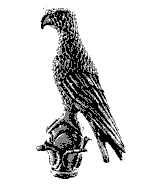 